新加坡马来西亚泰国上网电话卡12天有效期（新桥创联）产品介绍1.现提供新马泰上网电话卡：无限流量+100分钟用本地通话，插卡即可使用，免注册登记，三卡合一，适用任何卡型手机，下单前核对好手机型号是否可以使用。2.每天前200M是4G网速，超出200M降速为256kbps，降速后不限流量（4G网速次日恢复）3.支持100分钟本地通话，超出后，通话将停止，语音包括：新加坡拨打新加坡，新加坡接听，泰国拨打泰国，泰国接听，马来拨打马来，马来接听（接听时间计算在分钟数内）提示：本卡只支持本地通话，不支持拨打中国大陆或其他国家4.此卡插卡激活之后12天有效激活方式插卡激活，请勿国内插卡！！预订信息签证订单号+出游时间+产品名称（新加坡马来西亚泰国上网电话卡12天有效期（新桥创联））+张数+收件人姓名电话+收件地址退货说明发货前可无损退订，2.发货后不可退订。快递说明1.默认中通快递，全国包邮（新疆，内蒙古，西藏，贵州，海南，云南等除外）港澳台以及海外地区不发货。如您需顺丰，可联系客服更改，需自费快递费。由于快递速度受很多因素影响，请合理安排时间，本产品只保证发货时间。 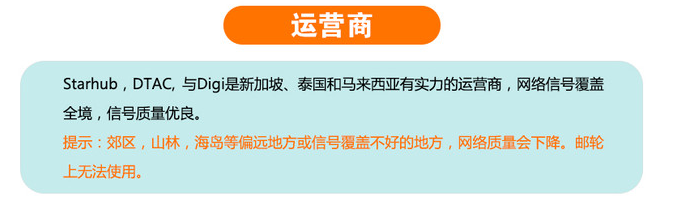 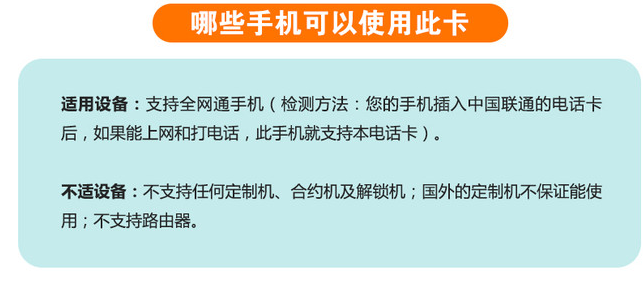 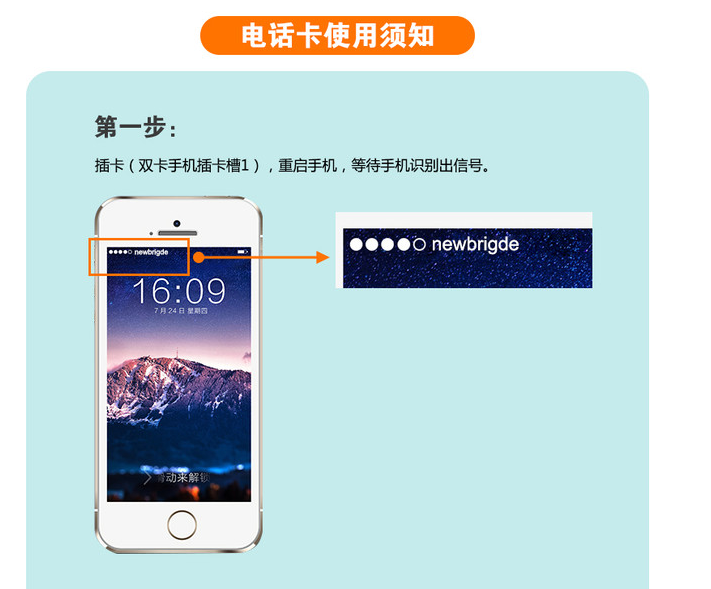 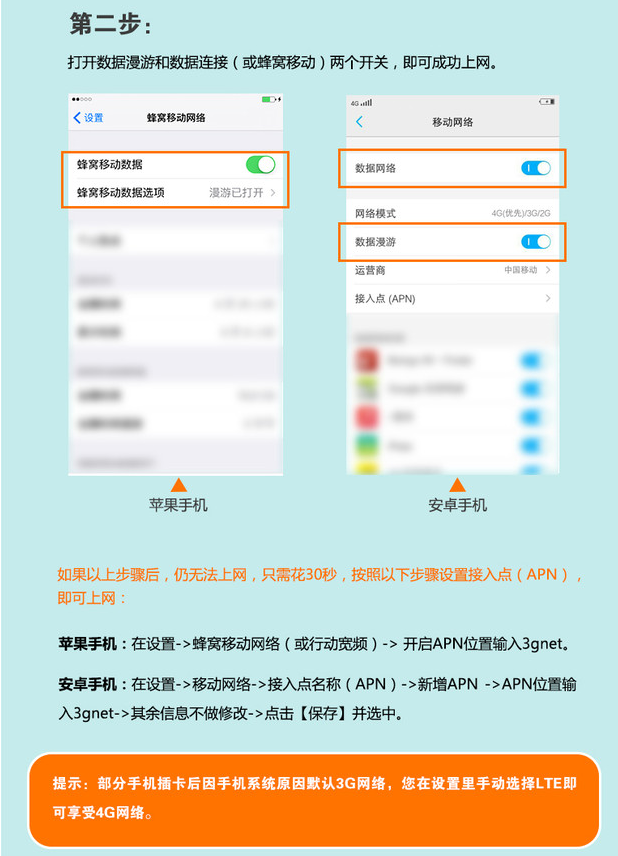 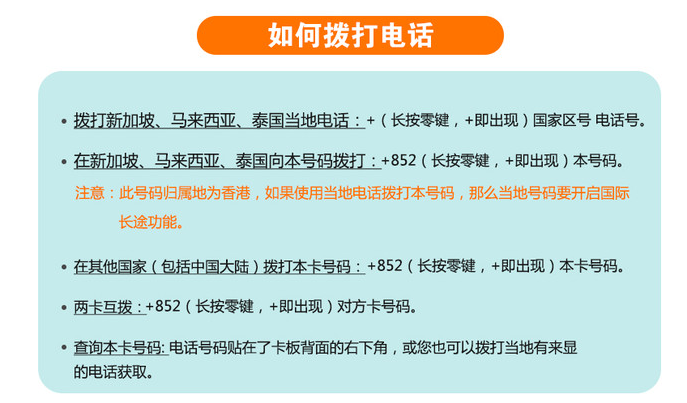 